INTRODUCTIONProblématique de l'asservissementCaractéristiques du système piloté (entité non modifiable)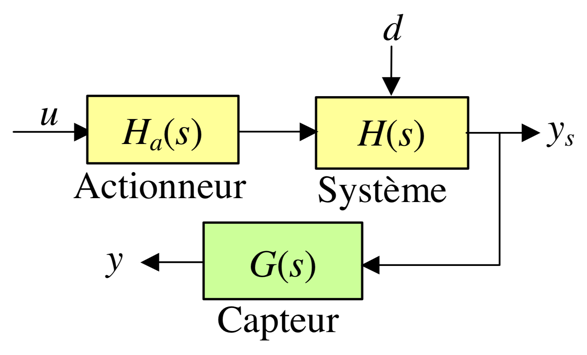 système mal amortisystème lentsystème peu précissystème présentant une tendance à la dérivecas extrême : système instable Objectif de l'asservissementAmener le système à suivre un comportement fixé par un cahier de chargesComment faire ? Utiliser un dispositif complémentaire : le correcteur en boucle fermée.  Système à commander 				    Comportement désiré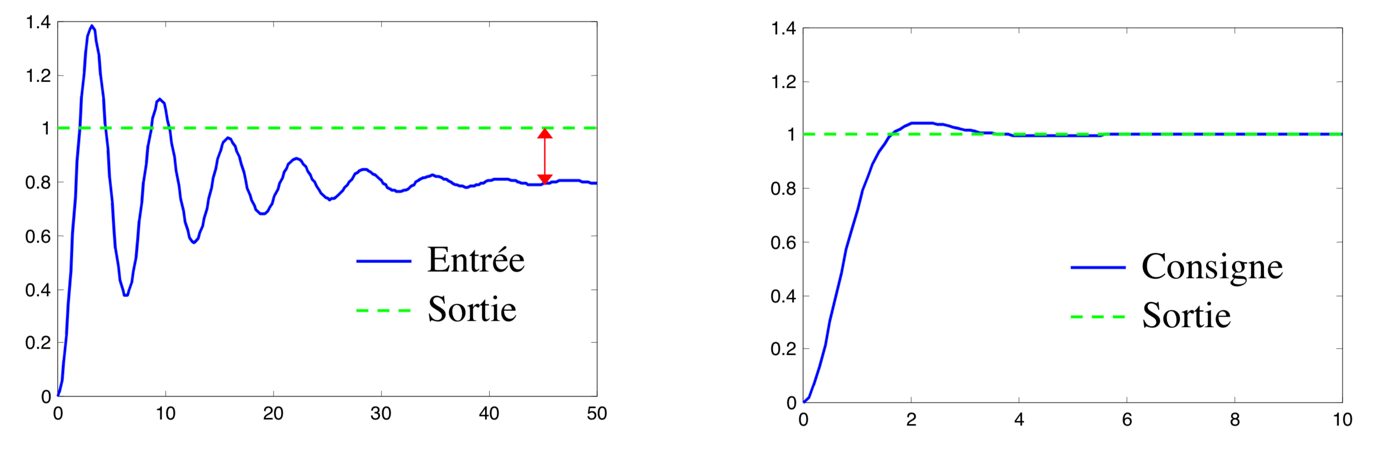 - Réponse oscillatoire 				- Réponse oscillatoire- Réponse mal amortie 				- Réponse bien amortie- Écart avec l'entrée en régime établi 		- Erreur statique nullePour corriger le comportement du système : un correcteurMETHODES DE CORRECTION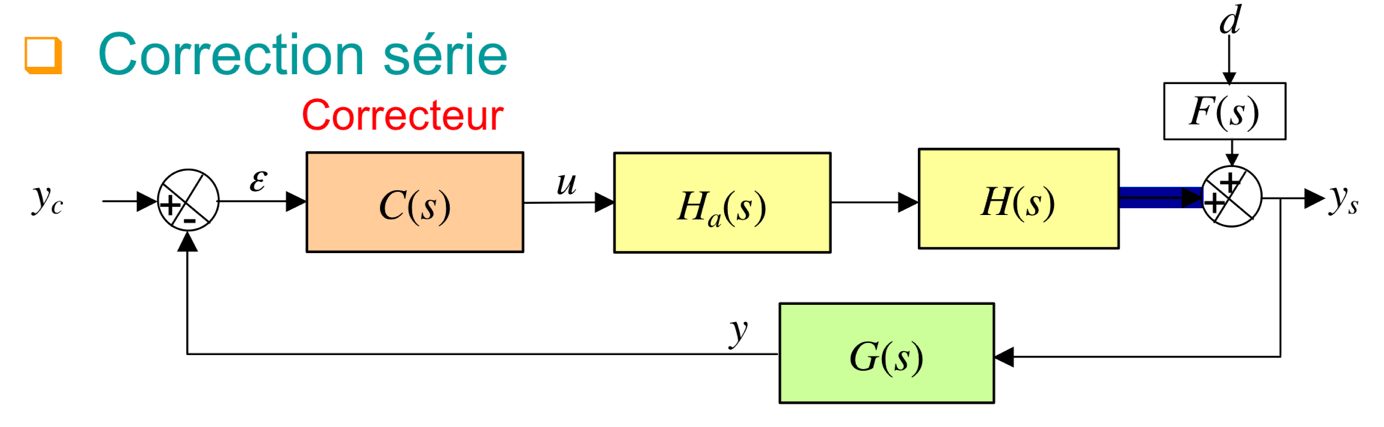 Correction série Rôle du correcteur : élaborer le signal de commande u approprié à partir du signal d'erreur ε.Correction parallèle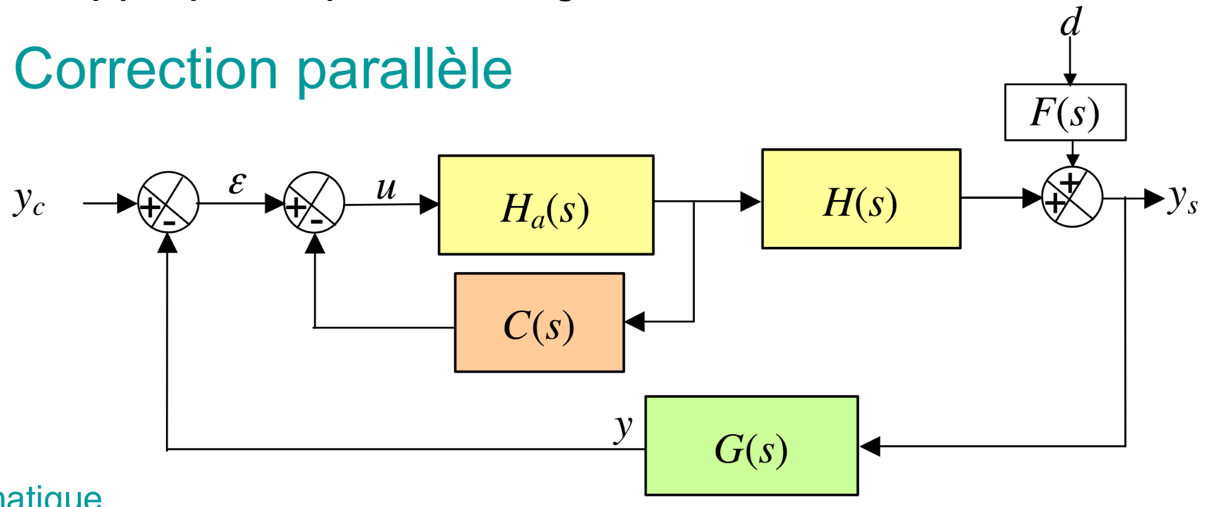 Correction série-parallèle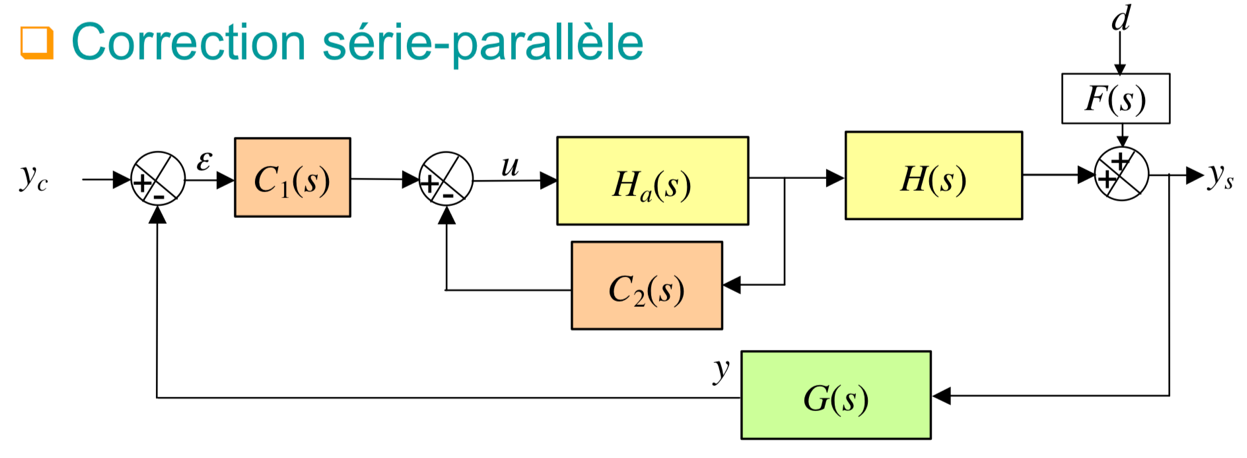 Correction par anticipation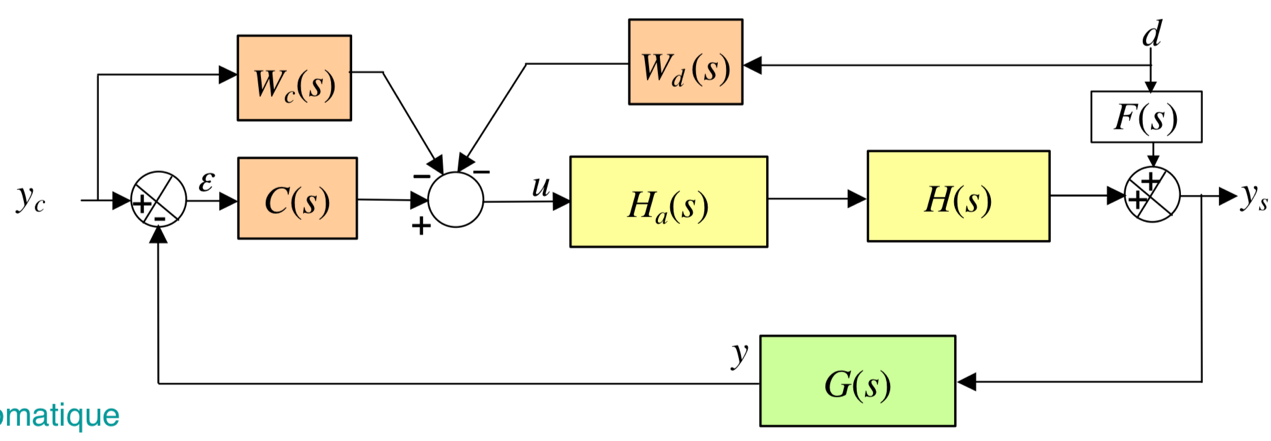 